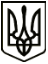 УКРАЇНАМЕНСЬКА МІСЬКА РАДАМенського району Чернігівської областіРОЗПОРЯДЖЕННЯВід 03 липня 2020 року	№ 175Про створення робочої групи з питань місцевого економічного розвиткуКеруючись п. 20 ч. 4 ст. 42 Закону України «Про місцеве самоврядування в Україні», відповідно до Стратегії розвитку Менської міської об’єднаної територіальної громади на 2018 – 2024 роки, затвердженої рішенням 12 сесії Менської міської ради 7 скликання від 27.03.2018 року № 97, з метою покращення місцевого бізнес – клімату, створення умов для економічного зростання та розробки Плану місцевого економічного розвитку:Утворити робочу групу з питань місцевого економічного розвитку (далі – Робоча група), у складі:Голова робочої групи:Стальниченко Юрій Валерійович  – секретар Менської міської ради.Заступник голови робочої групи:Скороход Сергій Віталійович – начальник відділу економічного розвитку та інвестицій Менської міської ради.Секретар робочої групи:Лойченко Наталія Олександрівна – головний спеціаліст відділу економічного розвиту та інвестицій Менської міської ради.Члени робочої групи:Вишняк Тетяна Сергіївна – заступник міського голови з питань діяльності виконкому Менської міської ради, член робочої групи;Солохненко Світлана Анатоліївна – начальник відділу бухгалтерського обліку та звітності – головний бухгалтер Менської міської ради, член робочої групи;Нерослик Алла Петрівна – заступник начальника фінансового управління Менської міської ради, член робочої групи;Лихотинська Лілія Анатоліївна – начальник відділу архітектури, містобудування та житлово – комунального господарства Менської міської ради, член робочої групи;Москальчук Марина Віталіївна – начальник відділу охорони здоров’я та соціального захисту населення  Менської міської ради, член робочої групи;Хоменко Віталій Валерійович – приватний підприємець, член робочої групи;   Гнип Володимир Іванович – керівник структурного підрозділу ТОВ «СОЛАГРО», член робочої групи.Робочій групі до кінця 2020 року розробити План місцевого економічного розвитку.Контроль за виконанням даного розпорядження залишаю за собою.Міський голова	Г.А. Примаков